Women's work across time and place: foundations for comparison in pre-census EuropeSeptember 11-12, 2014Thursday, 11 Sept9:00: Welcome and Introduction9:15-10:30: Panel IUpsetting macro-narratives I  A) Proto-industry and by-employmentsDiscussants: Jonas Lindström and Jane WhittleB) The ‘industrious revolution’ Discussants: Danielle van den Heuvel and Anne Montenach10:30-10:45: break for tea/coffee10:45-12:30: Panel IIUpsetting macro-narratives II C) The Fiscal-military state Discussants: Margaret Hunt and Marie LennersandD) Credit and financeDiscussants: Julie Hardwick and Pam Sharpe12:30-13:45: break for lunch13:45-14:45: Breakout groupsBecoming visible I: identifying sources for comparisons14:45-15:00: break for tea/coffee 15:00-17:00: Panel IIIConceptual foundations for comparisonsWork: Discussants: Maria Ågren, Alex ShepardFormal/informal: Discussants: Amy Erickson, Raffaela SartiCommerce: Discussants: Darlene Abreu-FerreiraSpace: Discussants: Marla Miller, Allyson PoskaFriday, 12 September9:00-10:00: Breakout groupsBecoming visible II: identifying sources for comparisons10:00-10:30: GaW database demonstrationRosemarie Fiebranz, Maria Ågren10:30-11:45: break for tea/coffee11:45-1:15: Panel IVData and Data collectionPrinciples and methodologies for data collection and data pooling for comparative researchDiscussants: Carmen Sarasúa, Ann Ighe, John Styles, Judith Spicksley1:15-14:30: break for Lunch 14:30-16:00: Reports from breakout groups and final panel discussionFuture Directions  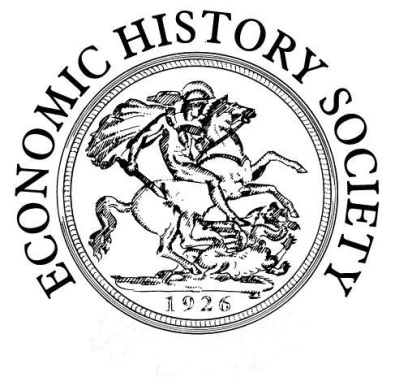 